If there are images in this attachment, they will not be displayed.   Download the original attachment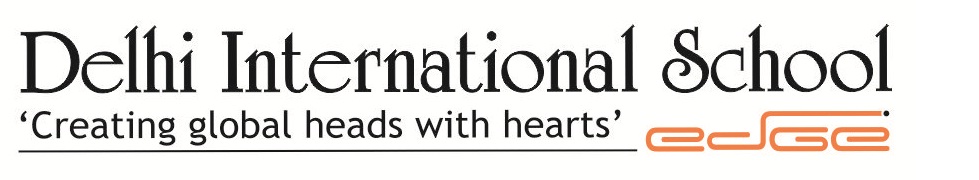 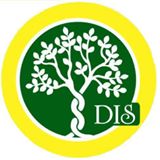 	“Creating Global heads with hearts”Planner of the month- JanuarySession- 2018-19Class – KGTHEME: SHOWING RESPECT FOR OUR NATION AND FREEDOM FIGHTERSVALUE OF THE MONTH: DEDICATIONENGLISHSound Blends - h , l, s, rj Question Words – What,Where,Whoहिंदीा  - आ की मात्रा, ि - इ की मात्रा और  ी - ई की मात्रा ( अभ्यास )श्रुतलेखMATHSRecapitulation of SubtractionSkip counting by 2’s, 5’s, 10’sEVSFestivals and CelebrationsCOLOURS AND SHAPESRevisionPRE- MATHSPatternsPlease Note:- If you have any issue or need information  please send a written note to class teacher for assistance.MS GURJEET KAURMS GURPREET KAUR													     MS SRISHTI SABHARWALMS SAKSHI DEWANMS HARLEEN EMANUEL											    MS ROOPAL PANDYATEACHER INCHARGES                                                                                                				                  HEAD OF SCHOOL